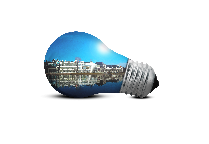 For at bestillingen av målerutrusting skal være gyldig og at VENI Metering skal sende nødvendig materiell må  ”Bestilling av abonnement fra VENI Metering ” være vedlagt denne bestillingen. (Dersom informasjon om sluttkunden ikke er tilgjengelig kan forvalter av bygget bestille abonnement fra VENI Metering for punktet).Skjemaet fylles ut med plassbeskrivelse (hvor måleren skal plasseres fysisk) og fra hvilken dato måleren skal være aktiv.Returneres VENI Metering på e-post post@venimetering.noBestilling av målerutrusting til nytt målepunktBestilling av målerutrusting til nytt målepunktBestilling av målerutrusting til nytt målepunktBestilling av målerutrusting til nytt målepunktBestilling av målerutrusting til nytt målepunktSluttkunde som målepunktet skal levere til (Kunden må også fylle ut ”Bestilling av abonnement fra VENI Metering ” som vedlegges denne bestillingen):Sluttkunde som målepunktet skal levere til (Kunden må også fylle ut ”Bestilling av abonnement fra VENI Metering ” som vedlegges denne bestillingen):Sluttkunde som målepunktet skal levere til (Kunden må også fylle ut ”Bestilling av abonnement fra VENI Metering ” som vedlegges denne bestillingen):Sluttkunde som målepunktet skal levere til (Kunden må også fylle ut ”Bestilling av abonnement fra VENI Metering ” som vedlegges denne bestillingen):Installatør:Sluttkunde som målepunktet skal levere til (Kunden må også fylle ut ”Bestilling av abonnement fra VENI Metering ” som vedlegges denne bestillingen):Sluttkunde som målepunktet skal levere til (Kunden må også fylle ut ”Bestilling av abonnement fra VENI Metering ” som vedlegges denne bestillingen):Sluttkunde som målepunktet skal levere til (Kunden må også fylle ut ”Bestilling av abonnement fra VENI Metering ” som vedlegges denne bestillingen):Sluttkunde som målepunktet skal levere til (Kunden må også fylle ut ”Bestilling av abonnement fra VENI Metering ” som vedlegges denne bestillingen):Kontaktperson:Plasseringsbeskrivelse (Hvilken VENI Metering fellesmåling og hvor i bygget)Plasseringsbeskrivelse (Hvilken VENI Metering fellesmåling og hvor i bygget)Plasseringsbeskrivelse (Hvilken VENI Metering fellesmåling og hvor i bygget)Plasseringsbeskrivelse (Hvilken VENI Metering fellesmåling og hvor i bygget)Plasseringsbeskrivelse (Hvilken VENI Metering fellesmåling og hvor i bygget)Spenning:Sikringsstørrelse:Skinne/kablenes størrelse/beskrivelse:Skinne/kablenes størrelse/beskrivelse:Skinne/kablenes størrelse/beskrivelse:Leveringsadresse for målerutrustningLeveringsadresse for målerutrustningLeveringsadresse for målerutrustningLeveringsadresse for målerutrustningLeveringsadresse for målerutrustningMerknader annen informasjonMerknader annen informasjonMerknader annen informasjonMerknader annen informasjonMerknader annen informasjonDato og signaturDato og signaturDato og signaturUnderskrift bekreftes (BLOKKBOKSTAVER)Underskrift bekreftes (BLOKKBOKSTAVER)Til bruk for Veni Metering:MålernummerImp/kWhTerminal nummerTrafoer